 «30» ноября 2018 г.                                            Муниципальное бюджетное учреждение Петрозаводского городского округа «Молодежный центр «Смена»(МУ «МЦ «Смена»)Грантовый конкурс социальных проектов «Молодежный проектный конвейер»Содержательный отчет о реализации проекта«Школа экскурсоводов»Описание видов деятельности/мероприятий по проектуКоличественные показатели проектаОсвещение деятельности проекта в СМИЛебедева Ирина Викторовна                                             «30» ноября 2018 г.Фото отчет о реализации проекта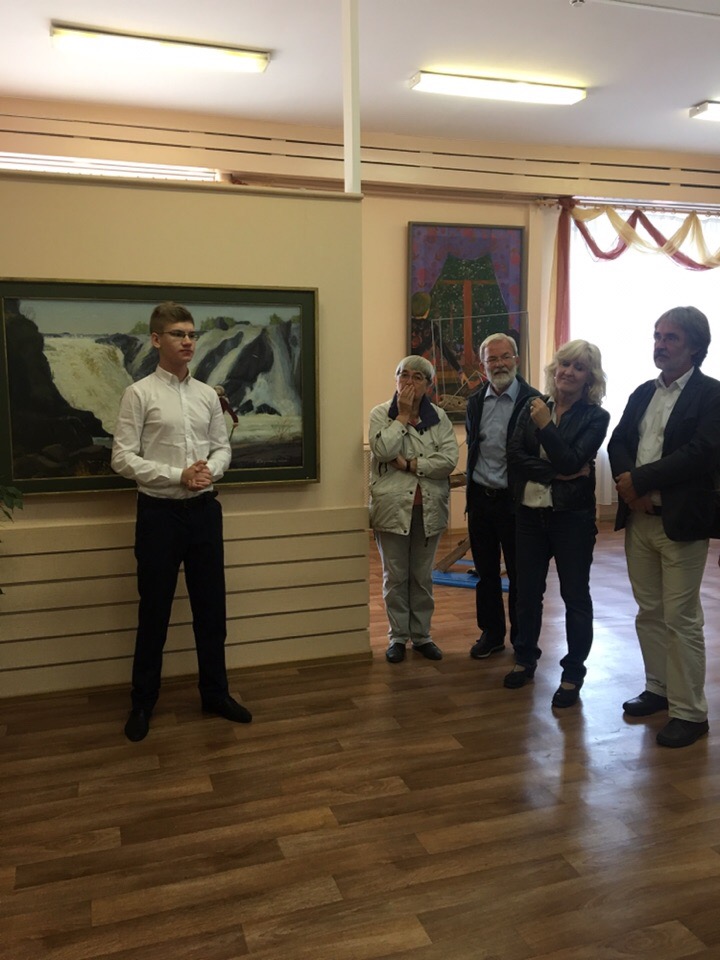 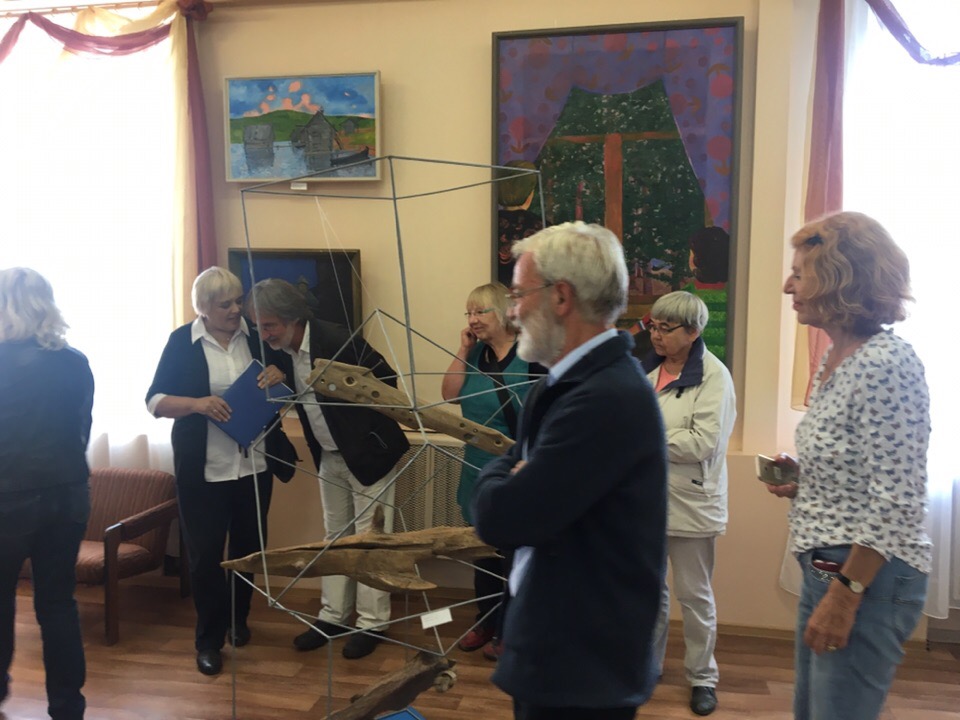 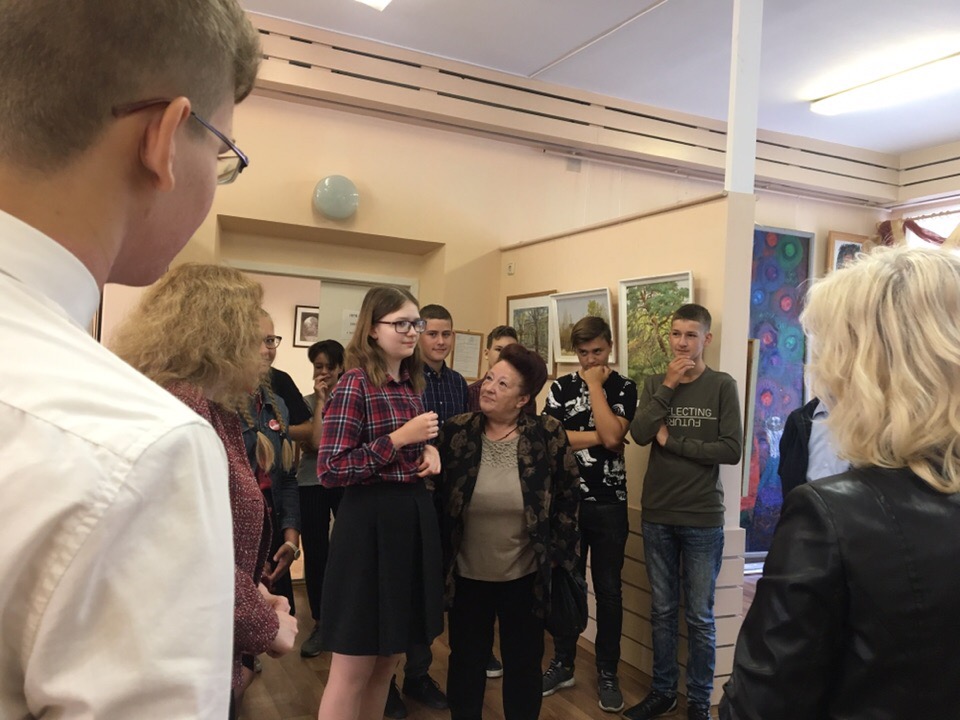 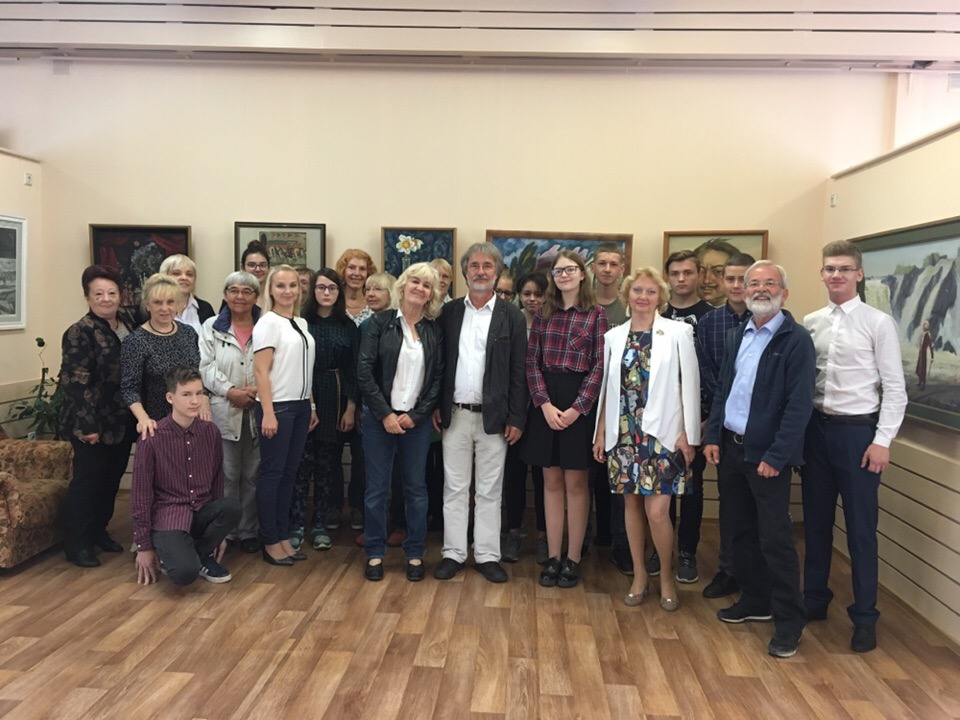 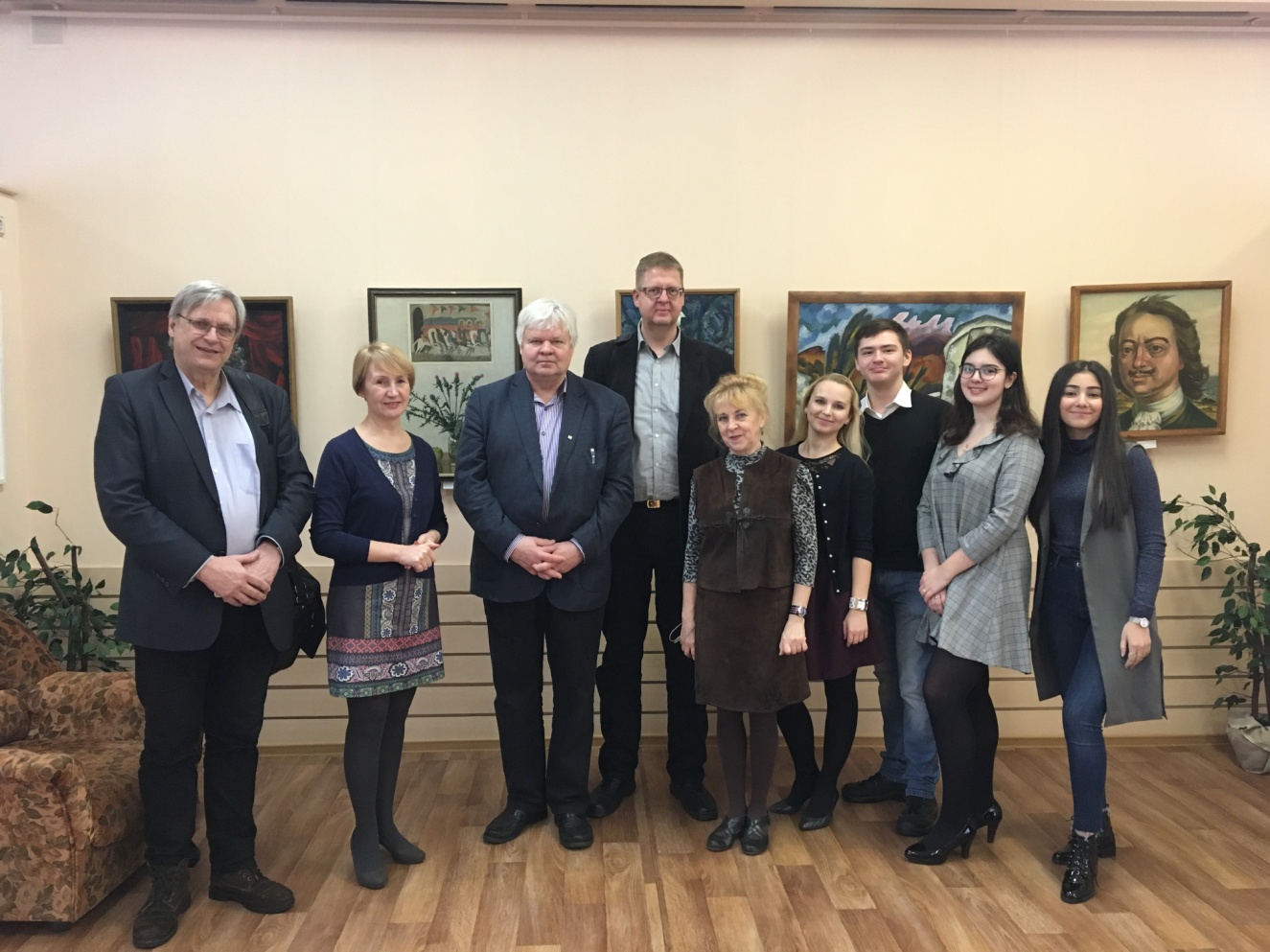 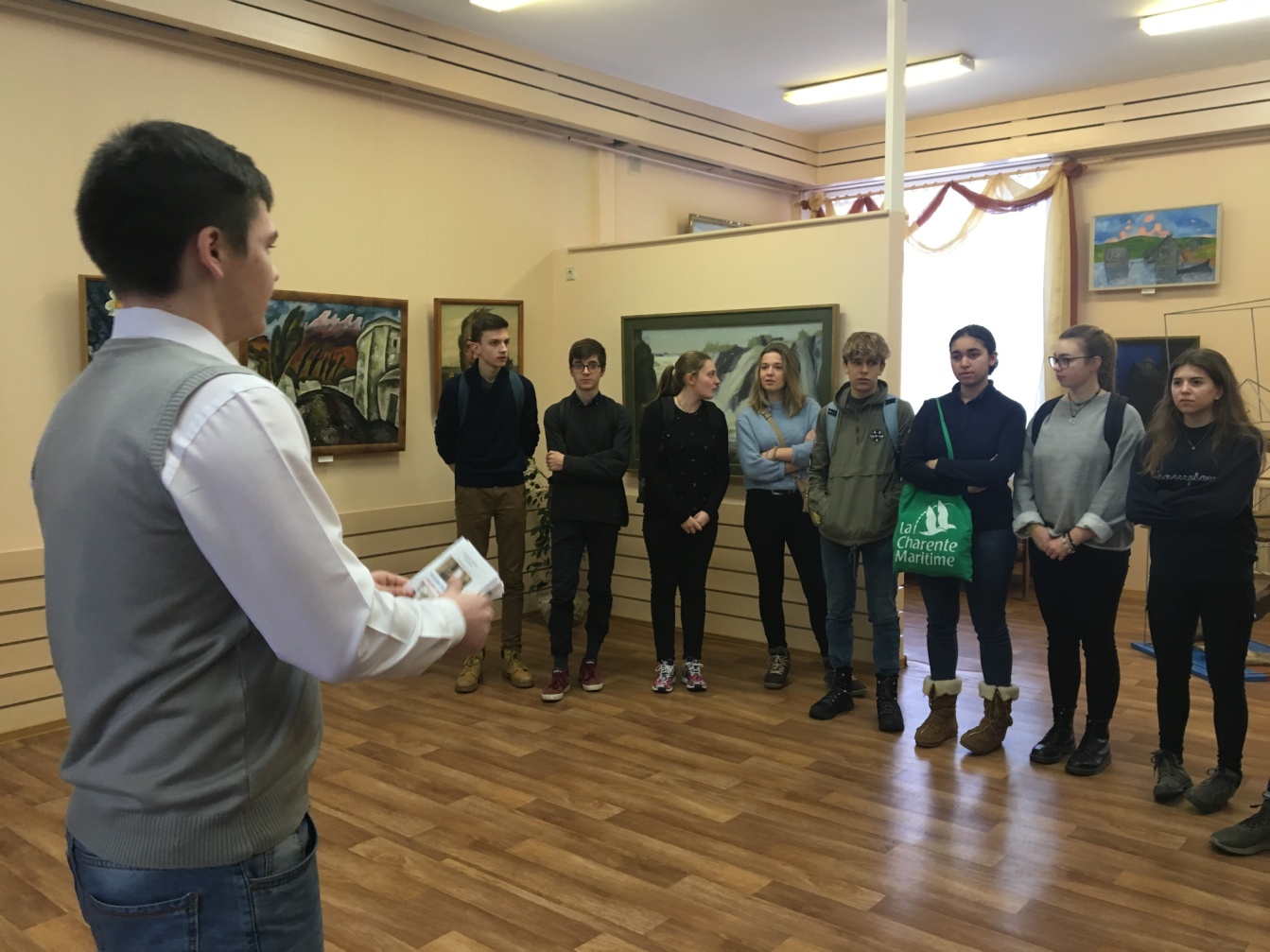 Название проекта«Школа экскурсоводов»Номинация«Патриотическое воспитание»Сроки реализации проектас 1 апреля 2018  г. по 30 ноября 2018 г.ФИО Руководителя инициативной группыЛебедева Ирина ВикторовнаОрганизация, которую представляет инициативная группаМОУ «Державинский лицей»Состав команды проекта1. Гезалова Гиултан, 17 лет, МОУ «Державинский лицей», 10 класс2. Герчина Маргарита Игоревна, 16 лет, МОУ «Державинский лицей», 10 класс3. Жданович Амина Гурбатовна, 16 лет, МОУ «Державинский лицей» 10 класс4. Игнатик Дарья Андреевна, 16 лет, МОУ «Державинский лицей» 10 класс5. Исаковский Марк Андреевич, 16 лет, МОУ «Державинский лицей» 10 класс6. Каргаполов Алексей Максимович, 16 лет, МОУ «Державинский лицей» 10 класс7. Опуховская Мирослава Игоревна, 16 лет, МОУ «Державинский лицей» 10 класс8. Панфилова Анастасия Алексеевна, 16 лет, МОУ «Державинский лицей» 10 класс9. Усманова Эрика Ирековна, 17 лет, МОУ «Державинский лицей», 10 классТелефон руководителя89114293459Адрес электронной почты руководителяirvi@inbox.ruНаименование мероприятияДата, время, место проведенияКоличественныерезультаты мероприятияКачественные результаты мероприятияПартнер(при наличии)Создание молодежного творческого объединения «Школа экскурсоводов» на базе Картинной галереи МОУ «Державинский лицей» в г. Петрозаводскеапрель (в течение месяца), МОУ «Державинский лицей» Инициативная группа (9 чел.)Создан орган управления за ходом реализации проектанетРазработка интерактивных экскурсий на английском и русском языках в Картинной галерее Державинского лицея по четырем основным направлениям:- известные художники Карелии;- история Карелии в картинах; - виды живописи карельских художников;- основные темы живописи карельских художниковапрель (в течение месяца), МОУ «Державинский лицей»Инициативная группа (9 чел.)Определено содержание интерактивных экскурсий на английском и русском языкахнетРазработка методических материалов для интерактивных экскурсий на английском и русском языках в Картинной галерее Державинского лицея по четырем основным направлениям:- известные художники Карелии;- история Карелии в картинах; - виды живописи карельских художников;- основные темы живописи карельских художниковапрель (в течение месяца), МОУ «Державинский лицей»Инициативная группа (9 чел.)Определена форма интерактивных экскурсий на английском и русском языках.нетРассылка информационных писем и афиш по образовательным организациям г. Петрозаводска  о проведении интерактивных экскурсий на английском и русском языках в Картинной галерее в МОУ «Державинский лицей»апрель (в течение месяца), МОУ «Державинский лицей»Инициативная группа (9 чел.)Администрация образовательных организаций г. Петрозаводска проинформирована о возможности участия учеников в интерактивных экскурсиях в Картинной галерее в МОУ «Державинский лицей»  нетПроведение интерактивных экскурсий «Известные художники Карелии» на английском и русском языках» в Картинной галерее Державинского лицея. 18.04.2018, с 15.00 до 16.00, МОУ «Державинский лицей»25.04.2018 , с 15.00 до 16.00, МОУ «ДержавинскийИнициативная группа (9 чел.)Знакомство школьников с творчеством карельских художниковнетПроведение интерактивных экскурсий «История Карелии в картинах» на английском и русском языках» в Картинной галерее Державинского лицея16.05.2018, , с 15.00 до 16.00, МОУ «Державинский лицей»23.05.2018 , с 15.00 до 16.00, МОУ «Державинский лицей»Инициативная группа (9 чел.)Формирование заинтересованности школьников в изучении и сохранении историко-культурного наследия КарелиинетПроведение интерактивной экскурсии на английском по направлению «Известные художники Карелии»05.06.2018 , с 15.00 до 16.00, МОУ «ДержавинскийИнициативная группа (9 чел.)Формирование заинтересованности школьников в изучении и сохранении историко-культурного наследия КарелиинетПроведение интерактивных экскурсий «Виды живописи карельских художников» на английском и русском языках» в Картинной галерее Державинского лицея04.09.2018 с 15.00 до 16.00, МОУ «Державинский19.09.2018 с 15.00 до 16.00, МОУ «Державинский26.09.2018 с 15.00 до 16.00, МОУ «ДержавинскийИнициативная группа (9 чел.)Формирование у школьников патриотизма, эстетической и музейной культуры  нетПроведение интерактивных экскурсий «Основные темы живописи карельских художников» на английском и русском языках» в Картинной галерее Державинского лицея. 02.10.2018 с 15.00 до 16.00, МОУ «Державинский17.10.2018 с 15.00 до 16.00, МОУ «Державинский24.10.2018 с 15.00 до 16.00, МОУ «ДержавинскийИнициативная группа (9 чел.)Знакомство с историей Карелии, ее географическими и природными особенностями через картины КарелиинетПроведение интерактивных экскурсий на английском и русском языках в Картинной галерее Державинского лицея по направлениям:- виды живописи карельских художников;- основные темы живописи карельских художников14.11.2018 с 15.00 до 16.00, МОУ «Державинский21.11.2018 с 15.00 до 16.00, МОУ «ДержавинскийИнициативная группа (9 чел.)Формирование у школьников патриотизма, эстетической и музейной культуры  нетПроведение занятий в школе экскурсоводов (знакомство с профессией экскурсовода; знакомство с Картинной галереей Державинского лицея; известные художники Карелии)13.04.201820.04.201827.04.2018с 15.00 до 16.00, МОУ «Державинский лицей»Инициативная группа (9 чел.)Формирование заинтересованности школьников в изучении и сохранении историко-культурного наследия КарелиинетПроведение занятий в школе экскурсоводов (история Карелии в картинах; расположение объектов на картинах)18.05.201825.05.2018Инициативная группа (9 чел.)Знакомство с историей Карелии, ее географическими и природными особенностями через картины КарелиинетПроведение занятий в школе экскурсоводов (виды живописи карельских художников;цветовая палитра)14.09.201821.09.201828.09.2018Инициативная группа (9 чел.)Формирование заинтересованности школьников в изучении и сохранении историко-культурного наследия КарелиинетПроведение занятий в школе экскурсоводов (основные темы живописи карельских художников)12.10.201819.10.201826.10.2018Инициативная группа (9 чел.)Формирование заинтересованности школьников в изучении и сохранении историко-культурного наследия КарелиинетПроведение выпускного экзамена в школе экскурсоводов16.11.2018Инициативная группа (9 чел.)Формирование у школьников патриотизма, эстетической и музейной культуры  нетПроведение городского конкурса творческих работ «Карельская палитра»  С 09.04.2018 по 30.11.2018 Инициативная группа (9 чел.)Формирование у школьников патриотизма, эстетической и музейной культуры  нетРазмещение информации о ходе реализации проектаапрель - ноябрьИнициативная группа (9 чел.)Информирование о ходе проведения проекта на сайте МОУ «Державинский лицей»нетПодведение итогов реализации проектаноябрьИнициативная группа (9 чел.)Определена общая результативность проекта (по качественным и количественным показателям)нетОбработка количественных показателей реализации проектаноябрьИнициативная группа (9 чел.)Подсчет данных:1. Количество детей, добровольно участвующих в мероприятиях проекта.2. Количество школ г. Петрозаводска, добровольно участвующих в проекте.4. Потребность в проведении интерактивных экскурсий в Картинной галерее в Державинском лицее (опросы). нетОбработка качественных показателей реализации проектаноябрьИнициативная группа (9 чел.)Подсчет данных:1. Показатели результативности проекта (опросы).2. Положительные отзывы и рецензии о проекте школьников, учителей и других специалистов.3. Повышение заинтересованности школьников в изучении и сохранении историко-культурного наследия Карелии (опросы).нетОпределение планов дальнейшей работы в данном направленииноябрьИнициативная группа (9 чел.)Разработан план дальнейшей работы в данном направлениинетСоздание сборника методических рекомендаций по организации интерактивных экскурсий для школьников (на примере Картинной галереи в Державинском лицее)ноябрьИнициативная группа (9 чел.)Разработан черновой вариант сборника методических рекомендаций по организации интерактивных экскурсий для школьников (на примере Картинной галереи в Державинском лицее)нетЧто приобретено на выделенное финансирование?1. Канцелярские товары (ручки Pilot (30 шт.), планшеты для бумаги А4 (30 шт.), бумага цветная (голубая, 1 пачка), бумага цветная (4 цвета, 2 пачки).   2. Полиграфические услуги (бумага А4 матовая, картонка (1 пачка), контейнер с чернилами HP GT52 (синий), контейнер с чернилами HP GT52 (красный), контейнер с чернилами HP GT52 (желтый), контейнер с чернилами HP GT52 (черный), бумага офисная белая (7 пачек).3. Рамы для картин (рамка для картин 42*60 (24 шт.), рамка для картин 40*50 (8 шт.)Какое общее количество участников проекта?522 человека1. Название интернет-источника 2. Ссылка на публикацию1) Экскурсия для делегации из Германииhttps://mydl.ru/%d0%b4%d0%b5%d0%bb%d0%b5%d0%b3%d0%b0%d1%86%d0%b8%d1%8f-%d0%b8%d0%b7-%d0%b3%d0%b5%d1%80%d0%bc%d0%b0%d0%bd%d0%b8%d0%b8/2) Прием делегации из Казаниhttps://mydl.ru/%d0%bf%d1%80%d0%b8%d0%b5%d0%bc-%d0%b4%d0%b5%d0%bb%d0%b5%d0%b3%d0%b0%d1%86%d0%b8%d0%b8-%d0%b8%d0%b7-%d0%ba%d0%b0%d0%b7%d0%b0%d0%bd%d0%b8/